02-478 AС-161 автомобиль для очистки туалетов в самолётах на шасси ЗиЛ-130-76 или ЗиЛ-431412 4х2, отходов 1.8 м3, вода и химжидкость по 0.5 м3, полный вес 9.4 тн, ЗиЛ-508.10 150 лс, 40 км/час, Коммаш г. Арзамас 1982-92 г. 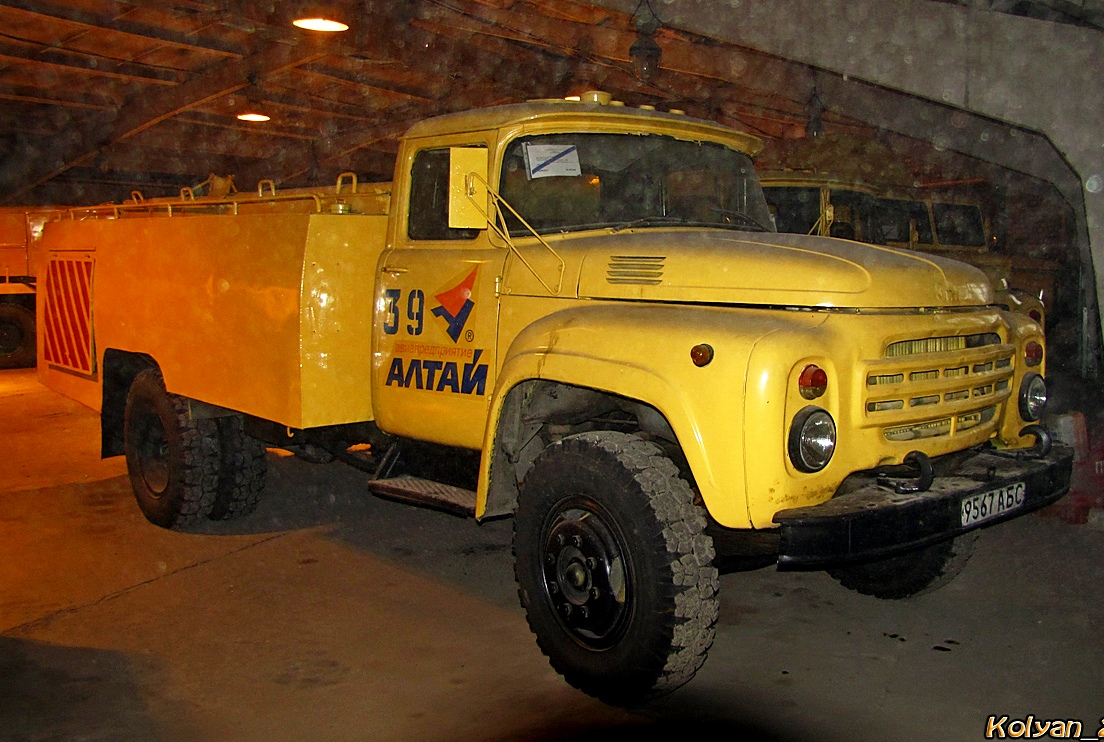 Машины для обработки туалетных отсеков Это самый специфичный и малый по числу моделей класс машин, которые относятся к ассенизационным. В России такие машины на базе выпускает Арзамасский завод КОММАШ. В отличие от коммунальных машин, обозначенных литерами КО, их обозначают буквами АС или АСС (автомобиль специальный).Автомобиль для обслуживания туалетов самолётов АС-161 на шасси ЗиЛ-130 серийно выпускался на Арзамасском заводе коммунального машиностроения с 1982 года взамен устаревшего АС-154.  АС-161 предназначен для очистки, промывки горячей водой и заправки химической жидкостью баков туалетных отсеков пассажирских самолётов в аэропортах при эксплуатации в различных климатических зонах при температуре наружного воздуха от +40С до -50С. Может эксплуатироваться в различных климатических зонах при температуре наружного воздуха от +40 до -50°С. На базовом шасси установлен закрытый кузов, внутри которого расположены баки из нержавеющей стали для отходов (в центре), горячей воды и химической жидкости (раствор концентрата СТ2 МРТУ 12Н80-64 в горячей воде). Все баки имеют термоизоляцию. В задней части кузова справа размещается гидрооборудование, вакуумный насос, отопитель и коммуникации. Слева установлены катушка со шлангом для выдачи горячей воды и химжидкости, мерный бак и пульт управления. Привод вакуумного насоса гидравлический от аксиально-поршневого гидромотора. В зимнее время кузов обогревается выхлопными газами. Обработка туалетных отсеков самолёта при помощи АС-161 состоит из отдельных операций: слива отходов, промывки баков горячей водой, заправка раствором химжидкости. Отходы из центрального бака автомобиля удаляются при помощи вакуумного насоса. Для предупреждения о переполнении ёмкости отходами имеется электрическая сигнализация, отключающая насос. Заправка боковых ёмкостей горячей водой и химжидкостью осуществляется через горловины в крыше кузова. Горячая вода и химжидкость в туалетные отсеки подаются сжатым воздухом из мерного бака. Сжатый воздух отбирается от дополнительного ресивера, включённого в пневмосеть базового шасси.  В 1986-1993 годах выпускался на шасси ЗиЛ-431412.  Технические характеристикиИз история Акционерного общества «Арзамасский завод коммунального машиностроения». 26 октября 1934 года был издан приказ №1 по Арзамасской межсовхозной МТМ, подписанный первым ее директором В.А.Кашириным. Эта дата является днем рождения завода, пионера машиностроения в г. Арзамасе. В штате было 67 чел., включая ИТР и служащих. Год от года коллектив работал все более устойчиво, внося вклад в укрепление и развитие сельского хозяйства области.  Во время войны в помещении МТМ была развернута мастерская по ремонту авиационной техники, которая работала и днем и ночью в течении всей войны. И вот победный 1945 год. Народное хозяйство переходит на мирный труд, восстанавливается работа авторемонтной мастерской, которая в 1946 году переименовывается в машино-тракторную, которая входила в Приволжское управление Министерства совхозов РСФСР. 15 марта 1951 года Министрство совхозов РСФСР издало приказ о реорганизации мастерской в механический завод. В июне 1952 года распоряжением Совета Министров РСФСР завод был реорганизован в ремонтно-механический. В 1961 году завод выпускает автозапчасти для автомобилей Горьковского автозавода и делает первые шаги на пути освоения и производства коммунальных машин. Это были ассенизационные безнасосные машины, специальное оборудование которых монтировалось на шасси Горьковского автозавода. В этом же году завод получает новое наименование: Арзамасский завод автозапчастей. Заводским конструкторам пришлось много потрудиться над доработкой некоторых узлов выпускаемых машин. Серийное освоение началось с машины АСМ-2 на шасси ГАЗ-51, приступили к производству машины АСМ-3, МНБ-2. Всего было изготовлено 128 коммунальных машин, в том числе 7 машин были впервые отправлены на экспорт. В течение 1962-1965 гг. были освоены сложные по своей конструкции машины, которые в дальнейшем и определили целенаправленную основную работу по освоению и выпуску новых коммунальных машин: автоопрыскиватель ОГ-53, илосос ИЛ-980, автоводовоз АВВ-2.2, автокеросиновоз АЦ-1.9, аммиачная машина АЦ-2.2. Таким образом, годы семилетки явились для завода базой и отправным пунктом нового профиля освоения техники различного назначения, крайне необходимой для развития народного хозяйства. В 1965 году в связи с реорганизацией Управления промышленностью по отраслевому принципу завод передается в ведение Министерства строительного, дорожного и коммунального машиностроения СССР. С января 1966 года - Арзамасский завод коммунального машиностроения. Автозаводы осваивали новые виды грузовых автомобилей большей мощности, соответственно и завод начал освоение коммунальных машин большей вместимостью цистерн: насосная машина АНМ на шасси ГАЗ-53 с вместимостью цистерны 3,25 кубометра, машины: ИЛ-980 на шасси ЗИЛ-130 и автоопрыскиватель ОГ-53, АВВ-3,6, автоводовозы, автокеросиновозы АЦ-2,4 на шасси ГАЗ-53А.Впервые в 1971-72 гг. внедрилась машина КО-502 на шасси ЗИЛ-130 для очистки канализационных сетей гидравлическим способом. До нее у нас в стране не было подобных машин. Машина снабжена специальными реактивными размывочными головками (насадками) и обеспечивает давление воды до 100 кг/см2. В 1983 году после модернизации машина получила индекс КО-502Б. В IХ пятилетке был получен заказ на освоение производства пескоразбрасывателя ПР-53 на шасси ГАЗ-53А.1975-1976гг. были отмечены выпуском новых серийных машин: 
• для сбора и вывоза крупногабаритных грузов КО-410 на шасси ГАЗ-53;
• КО-505 вакуумная машина с полезной емкостью 10 мз на шасси КАМАЗ-53213;
• КО-104А - пескоразбрасыватель;
• КО-708 тротуароуборочная на новую выставку в Москве «Интербытмаш-76». Наш завод представлен машинами ИЛ-980А; КО-104А; КО-502; КО-708. В 1981 году представлены новые машины на шасси КамАЗ-53213, КО-505, КО-504, а также ИЛ-980В (новая модификация) на шасси ЗИЛ-130.В 1992 году завод преобразован в открытое акционерное общество «Арзамасский завод коммунального машиностроения» - ОАО «Коммаш». В этот период проходит качественное обновление всей выпускаемой продукции. В 1995-1998 гг. освоены новые машины:• машины илососные КО-524; КО-507А-2;• машина для очистки канализационных сетей КО-514-1;• машины для перевозки сжиженных газов КТ-602; КТ-602-1;• мусоровозы КО-440, КО-441;• машина для обработки биотуалетов КО-526-1;• КО-560 комбинированная машина на шасси КАМАЗ-53229;• КО-515, КО-520, КО-523 - ассенизационные машины. В последние годы завод освоил выпуск мусоровозов КО-440-3, КО-440-3-01, КО-440-4, КО-440-4-01, КО-440-5, КО-440А, КО-440Б; поливомоечная машина КО-829А; илососные КО-507А, КО-560, КО-524, ДКТ-245, КО-507А-2. В 2005 году завод стал открытым акционерным обществом - ОАО «КОММАШ» В 2016 году Завод КОММАШ меняет свое название на Акционерное общество «Арзамасский завод коммунального машиностроения». 	  Габариты, мм: длина 
ширина 
высота6950 
2460 
2540База, мм3800Колея, мм1800/1790Дорожный просвет, мм340/270Радиус поворота, м8Полная масса, кг9150Двигатель: тип 
число цилиндров 
рабочий объём, см2 
степень сжатия 
мощность, л.с.ЗиЛ-508.10 
8 
5996 
6,5 
150Число передач5Колёсная формула4x2Размер шин260-508Запас топлива, л170Скорость максимальная, км/ч40Контрольный расход топлива при скорости 40 км/ч, л/100 км28Объём цистерны для отходов, л1800Объём цистерны для горячей воды, л515Объём цистерны для химической жидкости, л515Продолжительность обработки санузла, мин.10Максимальное разряжение в цистерне, МПа0,06Модели ассенизационных машинМодели ассенизационных машинПоказательАС-154АС-161Тип базового шассиЗиЛ-130ЗиЛ-130Вместимость отсека цистерны для отходов, м32,01,8Вместимость отсека цистерны для горячей воды, м30,60,515Вместимость отсека цистерны для хнмжндкости, м30,60,515Вместимость мерного бака, м30,050,05» бака гидросистемы, мэ—0,08Вакуум-насос: типРотационныйРотационныймаркаАНМ53-021200РВН 40разрежение, создаваемое вакуум-насосом в баке отходов, МПа0,050.08Насос для перекачки воды и химжидкости: тип, маркавихревой--Насос для перекачки воды и химжидкости: тип, маркаВКС-4/24—давление в системе подачи воды и химжидкости, МПа0,230,2Продолжительность обработки одного санузла самолета, мин1010Длина рукава выдачи воды и химжидкости, мм90009000Длина рукава для слива отходов, мм90006000Габаритные размеры, мм: длина58006950ширина25002440высота25002540Масса незаправленной машины, кг52506170Полная масса машины, кг95259400Максимальная скорость движения, км/ч4040Маслонасос гидросистемы: тип_Шестеренныймарка—НШ-32Лноминальное давление, МПа10